FIRST PRESBYTERIAN CHURCH21st Sunday after Pentecost 10:00 a.m. October 17, 2021PreludeWelcome and AnnouncementsIntroitCall to Worship                                                                             (Psalm 19:7-11)One:	The law of the LORD is perfect, reviving the soul.All:	The decrees of the LORD are sure, making wise the simple.One:	The precepts of the LORD are right, rejoicing the heart.All:	The commandment of the LORD is clear, enlightening the eyes. One:	The fear of the LORD is pure, enduring forever.All:	The ordinances of the LORD are true and righteous altogether.      One:	More to be desired are they than gold, even much fine gold.All:	Sweeter also than honey, and drippings of the honeycomb. One:	Moreover by them is your servant warned.All:	In keeping them there is great reward.Prayer for the Day (Unison) Grant us, O Lord, the grace always to do and think what accords with your purposes; that we, who cannot exist without you, may be enabled to live according to your will; through Jesus Christ our Lord, who lives and reigns with you in the unity of the Holy Spirit, one God, forever and ever.  Amen.*Opening Hymn         “Blessed Jesus, At Your Word”            No. 395Prayer of ConfessionOne:	The proof of God’s amazing love is this: While we were sinners Christ died for us  Because we have faith in him, we dare to approach God with confidence.  Trusting in God’s grace, let us confess our sin.All:	Holy and merciful God, in your presence we confess our failure to be what you created us to be.  You alone know how often we have sinned in wandering from your ways, in wasting your gifts, in forgetting your love.  By your loving mercy, help us to live in your light and abide in your ways for the sake of Jesus Christ our Savior.  Amen.Assurance of Pardon*Gloria PatriGlory be to the Father, and to the Son, and to the Holy Ghost. As it was in the beginning, is now and ever shall be, world without end, Amen.We Hear God’s Word ProclaimedSpecial Music           “The Lord Is My Shepherd”       Juanita RatliffMusic by Abraham KaplanScripture Reading                                           Esther 7:1-6, 9-10, 9:20-22Scripture Reading                                                                         Mark 9:38-50Sermon                  “Living as People of God”  Rev. Joyce Lieberman*Hymn             “God, Be the Love to Search and Keep Me”      No. 543Prayers Of The People And The Lord’s PrayerOur Father who art in heaven, hallowed be Thy name. Thy kingdom come, Thy will be done, on earth as it is in heaven. Give us this day our daily bread; and forgive us our debts, as we forgive our debtors; and lead us not into temptation, but deliver us from evil.  For Thine is the kingdom and the power and the glory, forever.  Amen.Affirmation of Faith                                                      The Apostles’ CreedI believe in God the Father Almighty, Maker of heaven and earth; and in Jesus Christ His only Son our Lord; who was conceived by the Holy Ghost, born of the Virgin Mary, suffered under Pontius Pilate, was crucified, dead, and buried; he descended into hell; the third day he rose again from the dead; he ascended into heaven, and sitteth on the right hand of God the Father Almighty; from thence he shall come to judge the quick and the dead.  I believe in the Holy Ghost; the holy catholic Church; the communion of saints; the forgiveness of sins; the resurrection of the body; and the life everlasting.  Amen.Offertory*Doxology and Prayer of Dedication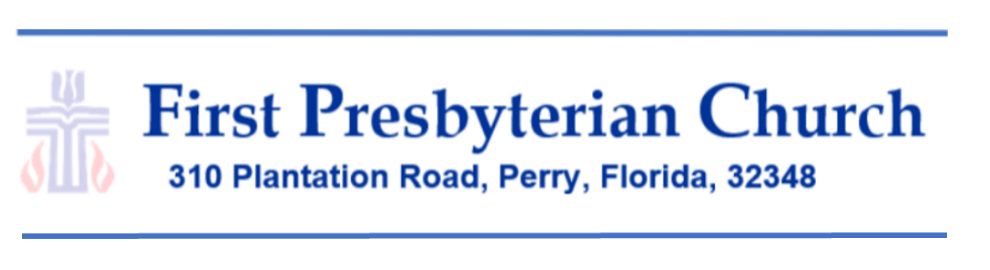 Praise God from whom all blessings flow; praise God, all creatures here below; praise God above, ye heavenly host; praise Father, Son, and Holy Ghost. Amen.*Hymn              “Lord, Dismiss Us with Your Blessing”       No. 546*Charge and Benediction *Postlude*Those who are able, please stand.We warmly greet all who have come to worship God.  Your presence will enhance our worship experience and our fellowship together.  Sincere thanks to each of you for your participation in the service.  Glory be to God!Leading Worship: Joyce Lieberman, Executive and Stated Clerk of the Synod of South Atlantic; Juanita Ratliff, Liturgist; Leah Metzger, Accompanist & Director; Marne Helberg, Elder of the Month.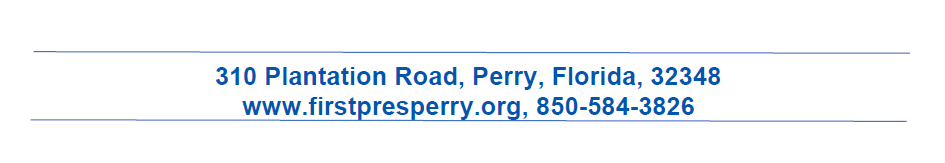 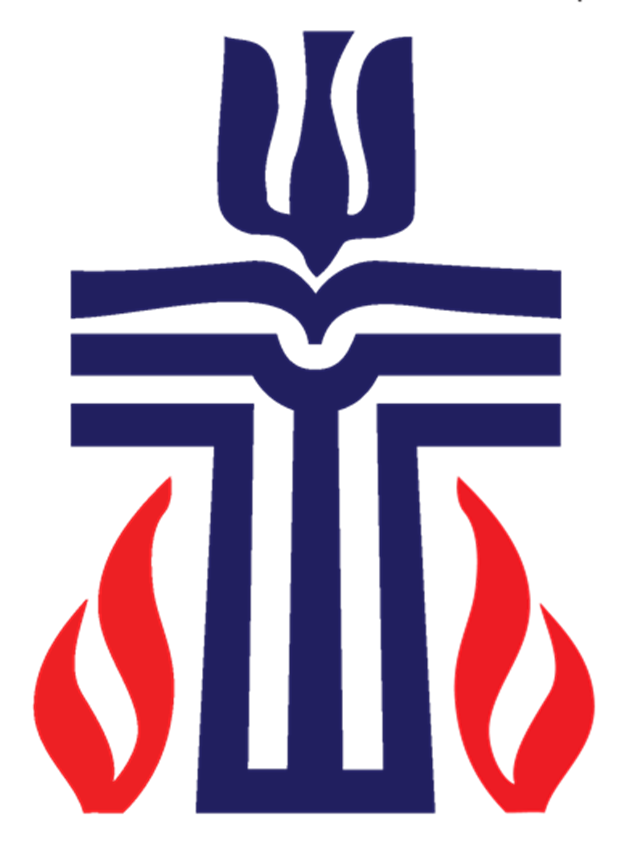 AnnouncementsCalled Congregational Meeting following worship, today to elect nominating committee for 2021Session Meeting Monday, October 18th 6pmChoir Rehearsals Wednesdays beginning October 20th 7 pmMission Committee meeting October 21st 10amBeginning October 31, 2021, Sunday school will start at 9:45 am and the Worship service will start at 11:00 amMonday Morning Yoga 10 amArt and Fellowship Wednesdays 10am in Fellowship HallPrayer Meeting Thursdays 9:30 am in the church officeUshers for Oct 24th: Bob Helberg, Nancy Bell, Marne Helberg, Cathy Wiggins, Zach WigginsPrayers Of and For The PeopleFirst Presbyterian ChurchOctober 17, 2021Those Fighting CancerRuth  Harvey-Surgery for CancerCedric Jones-Surgery for CancerHeather(Helberg’s daughter) Treatment for CancerJean McCormack(relative of the Early’s)5th Cancer SurgeryJudy NealErvin YoungIllness/Surgery /HospitalizationMelissa Everett-recovering from back surgeryTom Fletcher-Recovering from back surgeryCheryl Gregory-Eye SurgeryLynn Williams -Hospital/heart conditionOther ConcernsOur Session membersSt Augustine PresbyteryChurch Service and Congregational/meeting 10/17/21(to choose members of the nominating committee)Session Meeting 10/18/21Marne Helberg-health and peace to herTraveling mercies for members, neighbors, and friendsCarrie Albritton-office dutiesJalen Albritton-Beginning home schoolOur state and nation